___Date______The Principal_____Dear Sir/MadamI wish to advise that the following student(s) has/have been selected in a School Sport South Coast team.DETAILS in relation to this selection are as follows:Would you please complete the below Principal's Approval (Students Bona-fide) and return no later than two (2) weeks prior to championship event. Please notify me if subsequent to the return of this form any suspensions / exclusions affect this student’s eligibility.  A copy of the Team Code of Conduct (Students) & (Parents & Spectators) is attached.Selection in representative teams involves considerable expense for students and parents.  Support in any form, which your school, or the School's Parents and Citizens' Association may be able to give, would therefore be greatly appreciated.I hereby certify that the student/s below, who has been invited to be a member of the School Sport South Coast Regional Team to compete in the Queensland School Sport Championships, is enrolled as a student at this school.  I further declare that the school has confidence that the student can abide by the Qld School Sport / School Sport South Coast - Code of Conduct – Students and that the student’s record of attendance and conduct are such that I recommend the student as one who merits selection in the team.Yours sincerely							Principal _______(Managers Name)________					_____School ________Regional Team ManagerSchool Sport South Coast ___________________________________PRINCIPAL NOTIFICATION & APPROVAL 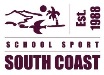                                                 (Students Bona-fide)Championships Queensland School Sport Team Manager Venue Email Dates Phone Student’s Names:  Manager to completeStudent’s date of birthApproved :	I hereby consent to the above student/s participation in the team.YES    /     NO  (please cirle)Principal's Signature:School:Date:Comment:RSVP By :